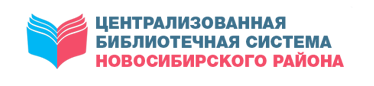 МКУ НОВОСИБИРСКОГО РАЙОНА «ЦБС»ЦЕНТР ПРАВОВОЙ ИНФОРМАЦИИПРАВОВОЙ ДАЙДЖЕСТВЫПУСК 10 (октябрь)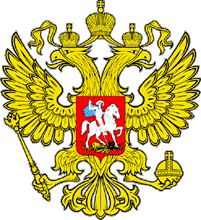 Дайджест содержит статьи по правовой тематике из периодических изданий, находящихся в фонде Центральной районной библиотекиКраснообск2021Вакцинация – ответственность перед обществомСегодня можно уже с уверенность говорить о начале четвертой волны коронавирусной инфекции. В Новосибирской области уже с середины сентября наблюдается рост как числа заболевших, так и числа летальных исходов. Медики не перестают повторять, что единственным эффективным способом профилактики вирусного заболевания остается вакцинация.При этом темпы иммунизации в регионе очень низкие. Чтобы подготовиться к новой волне и избежать возможных локдаунов, областным оперативным штабом по коронавирусу и региональным Роспотребнадзором 12 октября принято решение о введении дополнительных ограничительных мер. Главный санитарный врач области своим постановлением вводит обязательную вакцинацию для сотрудников, профессиональная деятельность которых связана с общением с большим числом людей. Теперь прививку от COVID-19 должны сделать все работники торговли, сотрудники салонов красоты (парикмахерских, косметических, массажных, СПА-салонов, бань), физкультурно-оздоровительных комплексов, бассейнов; занятые в сфере бытовых услуг (прачечных, химчисток и т. п.), сотрудники общепита, финансовых организаций, отделений почтовой связи, МФЦ, специалисты социальной защиты и социального обслуживания населения, работники жилищно-коммунального хозяйства, общественного транспорта и такси, занятые в культурных, выставочных, просветительских, досуговых, развлекательных, зрелищных, массовых физкультурных и спортивных мероприятиях, работники детских развлекательных центров (детских игровых комнат и подобных мест), театров, кинотеатров, концертных залов, а также государственные и муниципальные служащие, работники органов власти и местного самоуправления и подведомственных им организаций. Список внушительный! По оценкам специалистов Роспотребнадзора, вакцинироваться обязаны около 270 тыс. жителей региона. Срок четко оговорен: работники должны быть привиты первым компонентом к 21 ноября, вторым – к 21 декабря. В противном случае сотрудника отстранят от работы или переведут на дистанционный режим. За нарушение постановления работодателей ждет штраф. Конечно, обязательная вакцинация не коснется тех, у кого есть противопоказания, подтвержденные медицинскими документами. К тому же с 8 ноября в регионе начнет действовать система QR-кодов. Ограничения вводятся на посещение крупных (более 500 человек) культурных, спортивных мероприятий, а также физкультурно-спортивных организаций, в том числе фитнес-центров, аквапарков, аттракционов, детских развлекательных центров (с числом посетителей от 500 человек). Чтобы попасть на мероприятие, кроме билета надо будет показать либо сертификат о вакцинации от COVID-19 (действующий QR-код или бумажный вариант), либо отрицательный результат ПЦР-теста, не старше трех календарных дней, либо справку о перенесенной коронавирусной инфекции (если с даты выздоровления прошло не более 6 месяцев). Понадобится также и документ, удостоверяющий личность. Новые ограничения не распространяются на лиц младше 18 лет и имеющих медотвод от прививок (справка обязательна). Новосибирский район находится на последнем месте по темпам вакцинации в регионе. Причем отставание от некоторых муниципалитетов кратное. В ряде районов области прививки сделали уже больше 50% жителей. Как сообщил главный врач Новосибирской клинической центральной районной больницы Алексей Бухтияров, в нашем районе вакцинировано всего 26%, это около 17,5 тыс. человек. Как известно, для выработки коллективного иммунитета их должно быть не менее 60% (при этом в планах Минздрава РФ увеличить эту цифру до 80%). Так что, нашему району до устойчивого иммунитета еще очень далеко. – О необходимости вакцинации сказано уже очень много, тем не менее у людей остаются сомнения, – отметил Алексей Бухтияров. – Скажу из нашего опыта: побочных эффектов от прививок крайне мало, подавляющее большинство, более 95%, переносят ее очень хорошо. Более того, изменения, которые возникают в первый, второй и третий день после вакцинации в состоянии человека, вполне вписываются в нормальную реакцию, это говорит о том, что вакцина работает. Зато постоянно слышишь какието истории, на уровне слухов, про осложнения, про побочные эффекты, но это единичные случаи, а «разносятся» они как события вселенского масштаба. У меня возникает вопрос: почему люди боятся вакцинации, но не боятся заболеть, не боятся последствий этого тяжелого заболевания, а ведь их очень много, одно из самых опасных осложнений COVID-19 – цитокиновый шторм, когда вирус поражает практически все органы. Специалисты постоянно повторяют, что вакцина защищает не столько от заболевания, сколько от его тяжелого течения, от возможной госпитализации и попадания в отделение реанимации. Вирус меняется, но препараты, которые сегодня используют медики, работают против ключевого момента во всех модификациях (к счастью, пока вирус эту часть не изменил). Люди, которые сделали прививку, во-первых, заболевают только в 2–5% случаев, во-вторых, переносят заболевание в большинстве случаев легко. Особенно важно сделать прививку тем, кто в силу своей профессиональной или общественной деятельности много общается с людьми. Это самая уязвимая категория. Большинство работников таких «контактных» сфер сейчас охватит обязательная вакцинация, но остаются еще и работники здравоохранения, образования. В Новосибирском районе привиты 93% медицинских работников. Эта цифра существенно ниже (60%), если брать в целом персонал, занятый в системе здравоохранения. Тем не менее можно говорить о сознательности медработников. А вот в системе образования дела намного хуже – больше 43% работников не привиты. А ведь они подвергают опасности не только свое здоровье, но и здоровье детей. И хотя в большинстве случаев дети болеют легко, есть случаи тяжелого течения болезни и даже летального исхода. – Я призываю людей, особенно занятых в сферах, предполагающих большой круг общения, проявить сознательность и сделать прививку, – подчеркнул Алексей Бухтияров. – Это ваша ответственность перед обществом, перед близкими людьми. Коронавирус в перспективе может стать точно такой же респираторной инфекцией, к которым мы уже привыкли, но для этого мы должны выработать коллективный иммунитет. А до него пока – огромная дистанция! Подготовила Татьяна КузинаВакцинация – ответственность перед обществом / подготовила Татьяна Кузина. – Текст : непосредственный // Новосибирский район – территория развития. – 2021, № 42 (383) (20 окт.). – С. 5.Владеешь – платиЖители Новосибирской области получают уведомления о суммах уплаты транспортного и земельного налогов, а также налога на имущество. Налоговое уведомление может быть передано в электронной форме через личный кабинет налогоплательщика или направлено по почте заказным письмом. Гражданин может не получить уведомление в случаях, если ему предоставлены льготы, у него отсутствуют объекты налогообложения и если сумма начислений составила меньше 100 рублей или нет начислений в этом периоде. 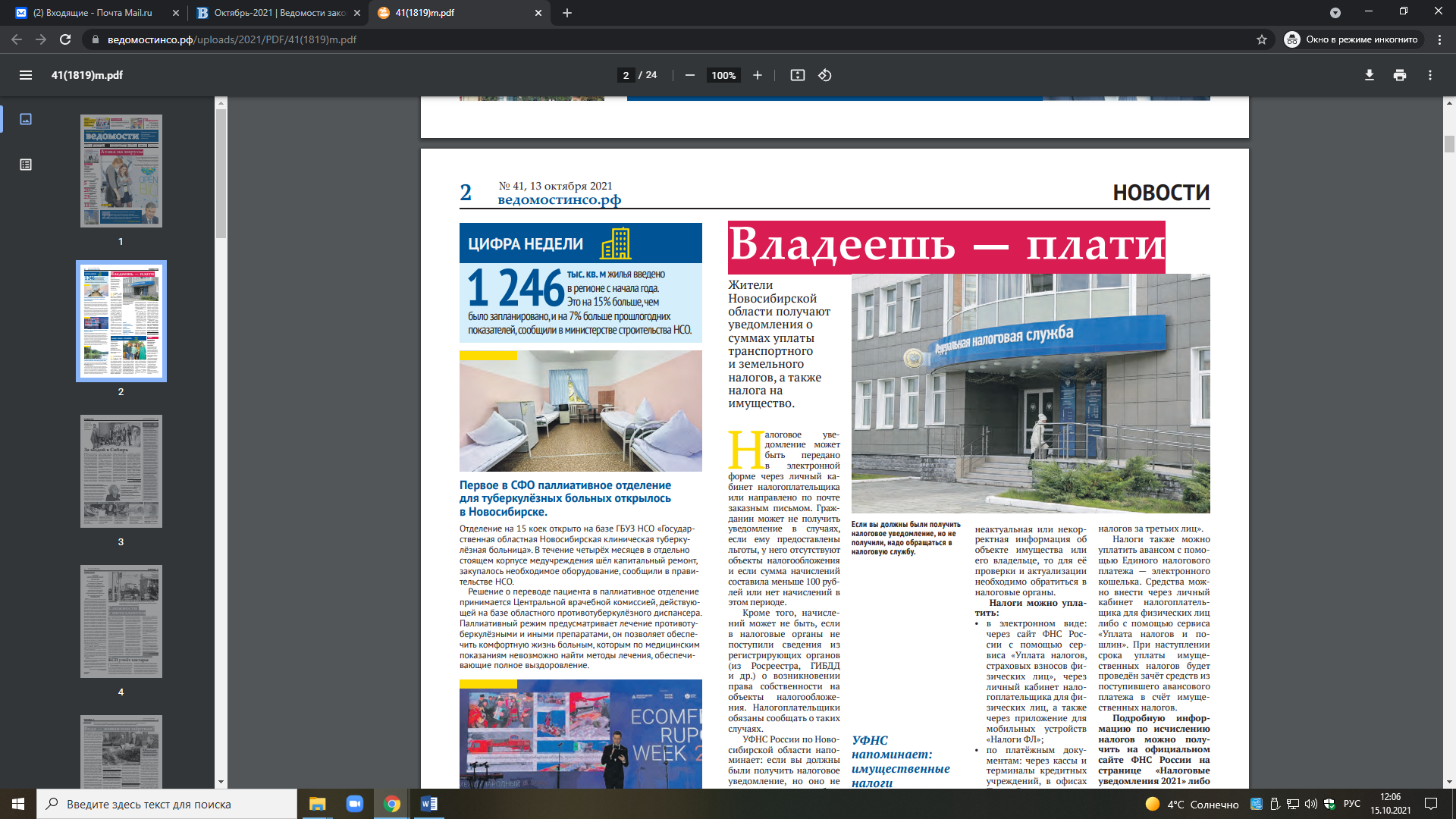 Кроме того, начислений может не быть, если в налоговые органы не поступили сведения из регистрирующих органов (из Росреестра, ГИБДД и др.) о возникновении права собственности на объекты налогообложения. Налогоплательщики обязаны сообщать о таких случаях. УФНС России по Новосибирской области напоминает: если вы должны были получить налоговое уведомление, но оно не поступило, следует обратиться в отделение Почты России либо в налоговый орган. Если, по мнению налогоплательщика, в налоговом уведомлении имеется неактуальная или некорректная информация об объекте имущества или его владельце, то для её проверки и актуализации необходимо обратиться в налоговые органы. Налоги можно уплатить: • в электронном виде: через сайт ФНС России с помощью сервиса «Уплата налогов, страховых взносов физических лиц», через личный кабинет налогоплательщика для физических лиц, а также через приложение для мобильных устройств «Налоги ФЛ»; • по платёжным документам: через кассы и терминалы кредитных учреждений, в офисах Почты России. На сайте ФНС России налогоплательщик может заплатить не только за себя, но и за других (например, за родственников) через сервис «Уплата налогов за третьих лиц». Налоги также можно уплатить авансом с помощью Единого налогового платежа — электронного кошелька. Средства можно внести через личный кабинет налогоплательщика для физических лиц либо с помощью сервиса «Уплата налогов и пошлин». При наступлении срока уплаты имущественных налогов будет проведён зачёт средств из поступившего авансового платежа в счёт имущественных налогов. Подробную информацию по исчислению налогов можно получить на официальном сайте ФНС России на странице «Налоговые уведомления 2021» либо в налоговых инспекциях, а также по телефону контакт-центра ФНС России — 8 800 222 22 22. Татьяна МАЛКОВА Фото Валерия ПАНОВАМалкова, Т. Владеешь – плати / Татьяна Малкова. – Текст : непосредственный // Ведомости Законодательного Собрания Новосибирской области. – 2021, № 41 (1819) (13 окт.). – С. 2.Возмещение за лечениеОчередной материал в рамках совместного проекта Уполномоченного по правам человека в НСО и газеты «Ведомости» разъясняет условия получения социального вычета в части расходов на оплату медицинских услуг.Согласно подпункту 3 пункта 1 статьи 219 Налогового кодекса Российской Федерации (часть вторая) от 05.08.2000 №117-ФЗ, при определении размера налоговых баз налогоплательщик имеет право на получение социальных налоговых вычетов в сумме, уплаченной налогоплательщиком в налоговом периоде за медицинские услуги, оказанные медицинскими организациями, индивидуальными предпринимателями, осуществляющими медицинскую деятельность, ему, его супругу (супруге), родителям, детям (в том числе усыновлённым) в возрасте до 18 лет, подопечным в возрасте до 18 лет, а также в размере стоимости лекарственных препаратов для медицинского применения, назначенных им лечащим врачом и приобретаемых налогоплательщиком за счёт собственных средств. 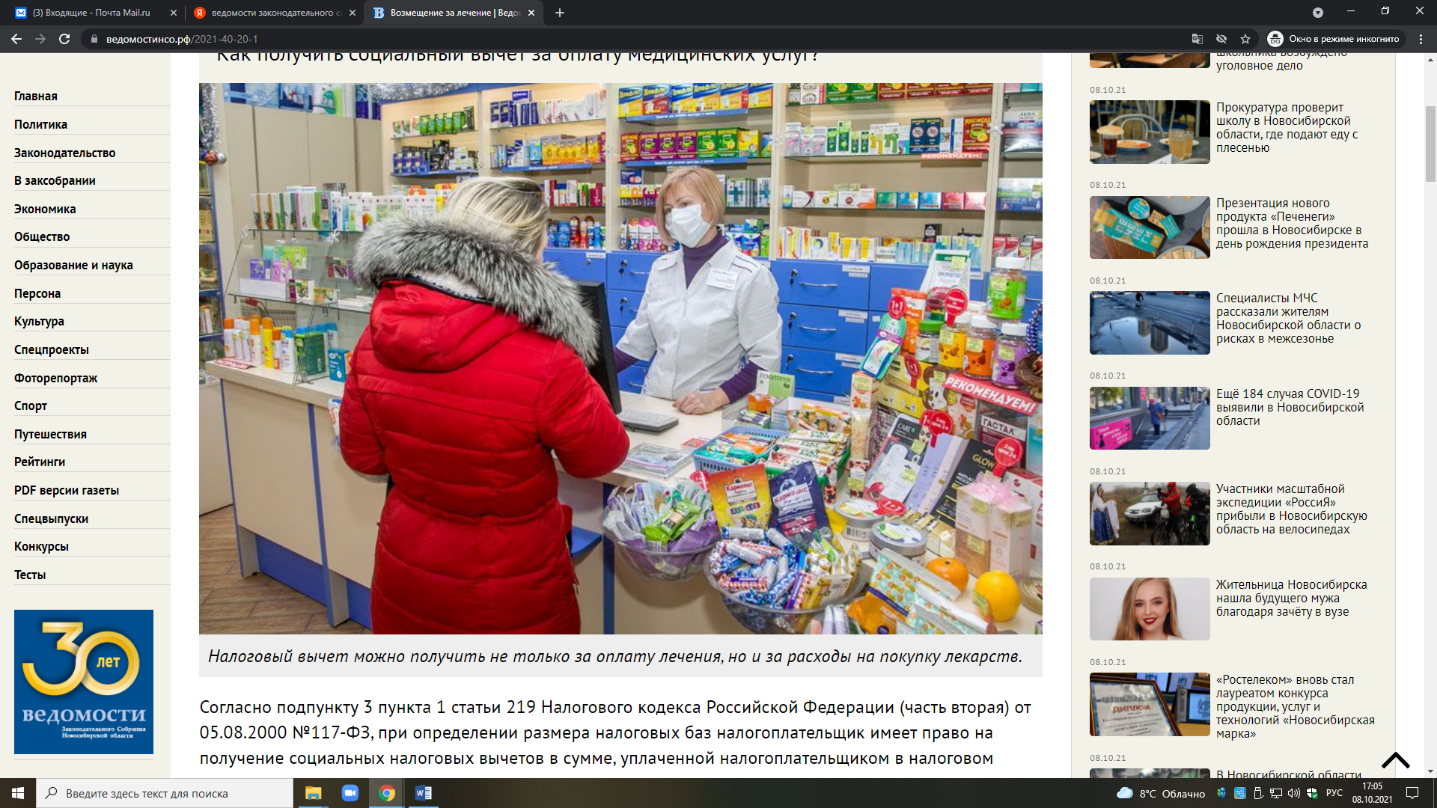 В соответствии с Постановлением Правительства Российской Федерации от 08.04.2020 №458 «Об утверждении перечней медицинских услуг и дорогостоящих видов лечения в медицинских организациях, у индивидуальных предпринимателей, осуществляющих медицинскую деятельность, суммы оплаты которых за счёт собственных средств налогоплательщика учитываются при определении суммы социального налогового вычета», социальный налоговый вычет можно получить при получении дорогостоящих видов лечения и следующих медицинских услуг:- оказанных в рамках первичной медико-санитарной помощи в амбулаторных условиях и в условиях дневного стационара;- оказанных в рамках специализированной медицинской помощи, за исключением высокотехнологичной медицинской помощи, в стационарных условиях и в условиях дневного стационара;- оказанных в рамках скорой, в том числе скорой специализированной, медицинской помощи вне медицинской организации, а также в амбулаторных и стационарных условиях;- по медицинской эвакуации;- оказанных в рамках паллиативной медицинской помощи в амбулаторных условиях, в том числе на дому, в условиях дневного стационара и стационарных условиях, за исключением медицинских услуг, включённых в перечень дорогостоящих видов лечения;- оказанных в рамках санаторно-курортного лечения;- по ортопедическому лечению населения с врождёнными и приобретёнными дефектами зубов, зубных рядов, альвеолярных отростков, челюстей с опорой на зубные имплантаты при отсутствии условий для традиционного зубного протезирования (значительная атрофия или дефекты косной ткани челюстей);- оказанных в рамках высокотехнологичной медицинской помощи в соответствии с перечнем видов высокотехнологичной медицинской помощи, содержащим в том числе методы лечения и источники финансового обеспечения высокотехнологичной медицинской помощи, предусмотренным Программой государственных гарантий бесплатного оказания гражданам медицинской помощи;- по лечению бесплодия методом экстракорпорального оплодотворения, культивирования и внутриматочного введения эмбриона, включая криоконсервацию эмбрионов, гамет (ооцитов, сперматозоидов), использование донорских ооцитов, донорской спермы, донорских эмбрионов, суррогатного материнства в части проведения программы экстракорпорального оплодотворения, а также преимплантационной генетической диагностики;- оказываемых в рамках паллиативной медицинской помощи, предусматривающих использование на дому медицинских изделий, предназначенных для поддержания функций органов и систем организма человека.Перечень лекарственных средств утверждён постановлением Правительства Российской Федерации от 19.03.2001 №201 «Об утверждении Перечней медицинских услуг и дорогостоящих видов лечения в медицинских учреждениях Российской Федерации, лекарственных средств, суммы оплаты которых за счёт собственных средств налогоплательщика учитываются при определении суммы социального налогового вычета» (далее — Перечень).В случае, если лекарственное средство входит в указанный Перечень, налогоплательщик вправе получить социальный налоговый вычет в сумме фактически произведённых им расходов, связанных с его приобретением.При этом социальный налоговый вычет может быть предоставлен в сумме фактически произведённых налогоплательщиком расходов на лекарственные средства, непосредственно не включённые в Перечень, но в составе которых присутствует лекарственное средство, указанное в Перечне.В случае, если назначение лекарственных препаратов оформляется на рецептурном бланке, то налогоплательщиком в целях получения социального налогового вычета в качестве подтверждающих документов представляется рецептурный бланк, оформленный медицинским работником, а также платёжные документы (в частности, кассовый чек) из аптечных организаций, осуществивших отпуск лекарственного препарата для медицинского применения.Согласно п. 27 Приказа Минздрава России от 14.01.2019 №4н «Об утверждении порядка назначения лекарственных препаратов, форм рецептурных бланков на лекарственные препараты, порядка оформления указанных бланков, их учёта и хранения», при оказании пациенту медицинской помощи в стационарных условиях, назначение лекарственных препаратов производится без оформления рецепта медицинским работником единолично. В таком случае в качестве подтверждения фактических расходов налогоплательщика на приобретение лекарственных препаратов для медицинского применения возможно использование сведений из медицинской документации пациента (Письмо ФНС России от 17.08.2020 №СД-4-11/13227@) «О налогообложении физических лиц»).Вычет сумм оплаты стоимости медицинских услуг и (или) уплаты страховых взносов предоставляется налогоплательщику, если медицинские услуги оказываются в медицинских организациях, у индивидуальных предпринимателей, имеющих соответствующие лицензии на осуществление медицинской деятельности, выданные в соответствии с законодательством Российской Федерации.Однако общая сумма вычетов не может превышать 120 000 рублей в год на лечение. Данная сумма является общей для всех видов социальных вычетов (за исключением вычетов в размере расходов на обучение детей и на дорогостоящее лечение).В то же время для дорогостоящего лечения нет ограничения по максимальному размеру вычета. Поэтому вычет предоставляется в размере всей суммы расходов.Для получения социального налогового вычета граждане вправе обратиться к своему работодателю и в налоговый орган.При обращении к работодателю граждане вправе получить налоговый вычет до окончания календарного года, в котором оплатили лечение, с подтверждением права на получение социальных налоговых вычетов, выданным налоговым органом.По окончании календарного года, в котором были понесены расходы на оплату лечения, социальный вычет может быть предоставлен налоговой инспекцией по месту жительства налогоплательщика.Возмещение за лечение. – Текст : непосредственный // Ведомости Законодательного Собрания Новосибирской области. – 2021, № 40 (1818) (06 окт.). – С. 20.Всех перепишут. Можно это сделать самостоятельно15 октября стартовала Всероссийская перепись населения. Впервые в истории она проходит в цифровом формате. Принять участие в переписи можно тремя способами: дождаться переписчика дома, как это было раньше, прийти в специальный пункт по месту жительства или заполнить анкету самостоятельно на сайте гослуслуг. Наш корреспондент Елена Азарова уже поделилась своими данными с Росстатом и сегодня она делится опытом прохождения переписи с читателями. Госуслуги знают всё! Сидеть и ждать, когда ко мне придет переписчик – это не для меня. Современные электронные сервисы давно стали моими помощниками. А сайт госуслуг – верным другом. Через него я записываюсь к врачу, оформляю загранпаспорт, получаю различные справки и выписки, например, данные о трудовом стаже. Поэтому предложение участвовать в переписи дистанционно, через Госуслуги, я приняла без колебаний. Машине отвечать както легче, чем живому человеку. Тем более, что вопросы могут быть щепетильные... Но зря я волновалась. Такое чувство, что электронный сервис знает меня наизусть. Автобиографические данные (год рождения, адрес) были вбиты автоматически. Далее пришлось делится сведениями о моем домохозяйстве: сколько человек проживает в квартире, кем они мне приходятся. Немного сбила формулировка «записан первым», касающаяся супруга. И далее пришлось заполнять сведения от его имени, меняя пол. Потом последовали вопросы о родном языке, национальности, какими языками я владею и использую ли я их в повседневной жизни. Заполнила графу об источниках дохода без указания цифр. После графы «работа» Росстат поинтересовался, совпадает ли моя работа с местом проживания, а то, знаете ли, в моде «удаленка». Затем плавно перешли к жилищному вопросу, где я указала год постройки дома, и материал стен, количество комнат и наличие коммунальных удобств: газа, электричества, туалета со смывом, ванны, мусоропровода и средств коммуникации – телефона и интернета. На заполнение трех электронных листов у меня ушло полчаса. Кое-где были сделаны ошибки и форма возвращалась снова, требуя исправления. Наконец, анкета благополучно улетела в Росстат. Госуслуги поблагодарили меня за участие в переписи, через 4 часа я получила QR-код и подарки от Сбербанка – подписку на популярные сервисы за 1 рубль сроком до конца текущего года. 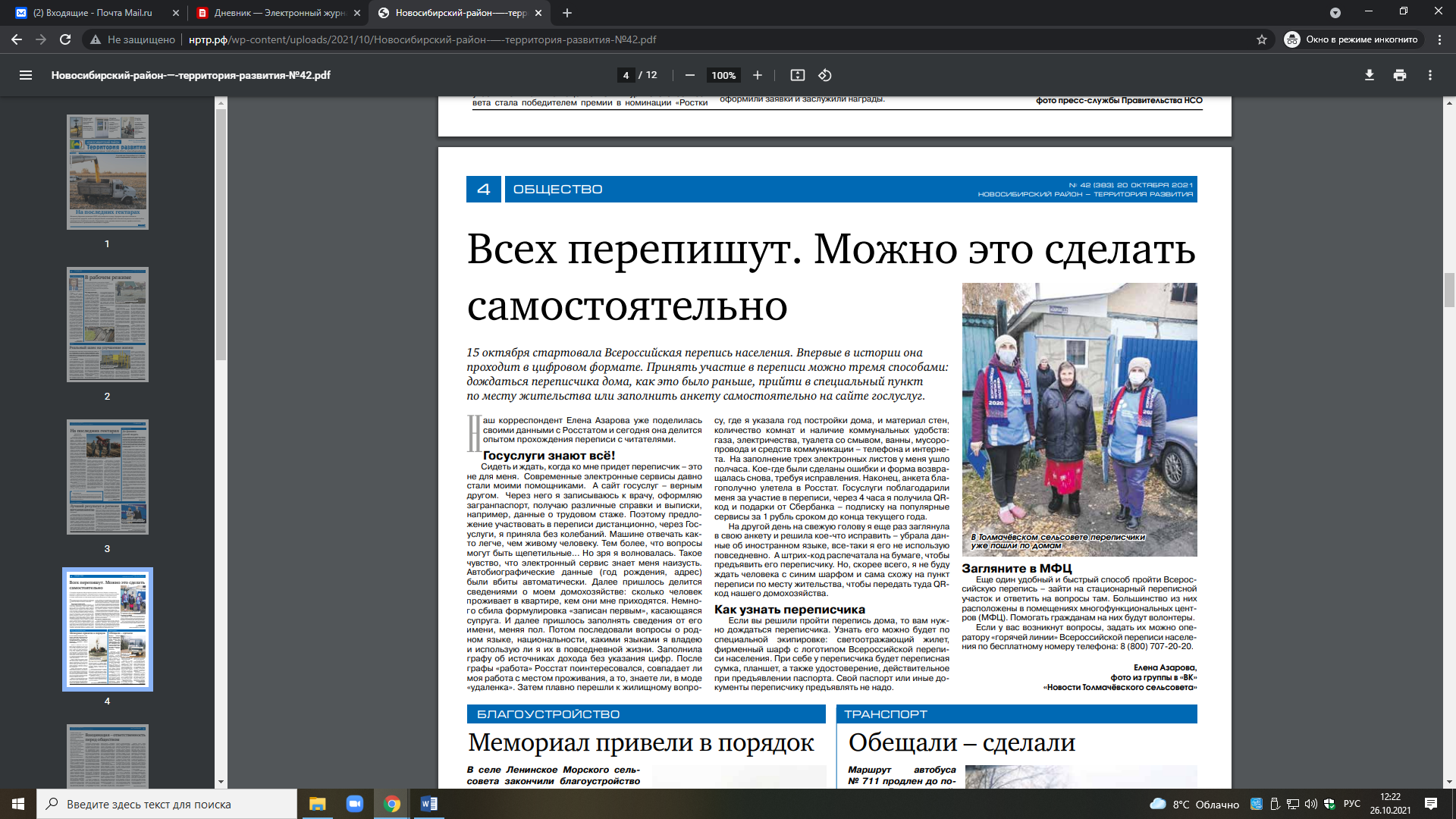 На другой день на свежую голову я еще раз заглянула в свою анкету и решила кое-что исправить – убрала данные об иностранном языке, все-таки я его не использую повседневно. А штрих-код распечатала на бумаге, чтобы предъявить его переписчику. Но, скорее всего, я не буду ждать человека с синим шарфом и сама схожу на пункт переписи по месту жительства, чтобы передать туда QR-код нашего домохозяйства. Как узнать переписчика Если вы решили пройти перепись дома, то вам нужно дождаться переписчика. Узнать его можно будет по специальной экипировке: светоотражающий жилет, фирменный шарф с логотипом Всероссийской переписи населения. При себе у переписчика будет переписная сумка, планшет, а также удостоверение, действительное при предъявлении паспорта. Свой паспорт или иные документы переписчику предъявлять не надо. Загляните в МФЦ Еще один удобный и быстрый способ пройти Всероссийскую перепись – зайти на стационарный переписной участок и ответить на вопросы там. Большинство из них расположены в помещениях многофункциональных центров (МФЦ). Помогать гражданам на них будут волонтеры. Если у вас возникнут вопросы, задать их можно оператору «горячей линии» Всероссийской переписи населения по бесплатному номеру телефона: 8 (800) 707-20-20. Елена Азарова, фото из группы в «ВК» «Новости Толмачёвского сельсовета»Азарова, Е. Всех перепишут. Можно это сделать самостоятельно / Елена Азарова. – Текст : непосредственный // Новосибирский район – территория развития. – 2021, № 42 (383) (20 окт.). – С. 4.Для заготовки древесины заключите договорГраждане, заинтересованные в заготовке древесины для собственных нужд, могут подать в отдел лесных отношений по Новосибирскому лесничеству (Новосибирское лесничество) министерства природных ресурсов и экологии Новосибирской области заявления о заключении договора о купле-продаже лесных насаждений для собственных нужд, в котором указываются следующие сведения: 1. Фамилия, имя, отчество гражданина, его адрес, данные документа, удостоверяющего личность; 2. Наименование лесничества, в границах которого предполагается осуществить куплю лесных насаждений; 3. Требуемый объем древесины, ее качественные показатели и цель заготовки; 4. Адрес местонахождения объекта индивидуального жилищного строительства (для заготовки древесины для строительства или реконструкции объектов индивидуального жилищного строительства). 2.1. Вместе с заявлением о заключении договора купли-продажи лесных насаждений для собственных нужд, гражданин предоставляет паспорт или иной документ, удостоверяющий личность. 2.2. Дополнительно вместе с заявлением гражданин предоставляет документы, подтверждающие право гражданина на заключение договора купли-продажи лесных насаждений для собственных нужд: 1) для строительства – копию разрешения на строительство или копию уведомления о соответствии указанных в уведомлении о планируемых строительстве или реконструкции объекта индивидуального жилищного строительства или садового дома параметров объекта индивидуального жилищного строительства или садового дома установленным параметрам и допустимости размещения объекта индивидуального жилищного строительства или садового дома на земельном участке (норматив заготовки – однократно до 100 куб. м. деловой древесины); 2) для заготовки древесины для проведения ремонта индивидуального жилого дома, квартиры в двухквартирных жилых домах – копию технического паспорта жилого помещения (квартиры) в двухквартирном жилом доме (норматив заготовки – до 30 куб. м. деловой древесины в расчете на 10 лет); 3) для заготовки древесины для отопления жилых помещений, не имеющих центрального отопления – копию технического паспорта жилого помещения или копию справки органа местного самоуправления по месту нахождения жилого помещения с указанием площади и подтверждающей отсутствие в доме центрального отопления (норматив заготовки на один год – 12 куб. м. древесины на жилое помещение площадью до 30 кв. м., и дополнительно 0,4 куб. м. древесины на каждый квадратный метр площади жилого помещения свыше 30 кв. м). Заключение договоров купли-продажи лесных насаждений для собственных нужд осуществляется в порядке очередности, исходя из даты поступления и входящего номера, присвоенного заявлению о заключении договора купли-продажи лесных насаждений для собственных нужд. Гражданам, пострадавшим от стихийных бедствий, продажа древесины для собственных нужд осуществляется в первоочередном порядке. В Новосибирском лесничестве приказом министерства природных ресурсов и экологии Новосибирской области от 24.09.2021 № 1053 утверждены предельные объемы заготовки гражданами древесины для собственных нужд на 2022 г. в границах лесного фонда: 1. Для строительства или реконструкции индивидуального жилищного строительства – 0 куб. м. 2. Для ремонта объектов жилого дома – 0 куб. м. 3. Для отопления жилых помещений – 0 куб. м. 4. Для хозяйственно-бытовых нужд – 1,4 тыс. куб. м. 5. Резервный фонд для граждан, пострадавших от стихийных бедствий – 0,4 тыс. куб. м. Лесные участки для заготовки гражданам древесины для собственных нужд по договорам купли-продажи лесных насаждений в Новосибирском лесничестве расположены: 1. Для хозяйственно-бытовых нужд – лесохозяйственные участки: Кудряшовский, Новосибирский, Инской. 2. Резервный фонд По поводу заключения договоров купли-продажи лесных насаждений для собственных нужд на лесных участках Новосибирского лесничества обращаться по адресу: г. Новосибирск, ул. Жуковского, 100, понедельник–четверг с 9.00 до 18.00, пятница с 09.00 до 17.00, перерыв 13.00–13.45. Справки по телефонам: 225-71-11, 230-30-41. Начальник отдела лесных отношений - главный лесничий по Новосибирскому лесничеству А. М. БасалаевБасалаев, А. М. Для заготовки древесины заключите догвор / А. М. Басалаев. – Текст : непосредственный // Новосибирский район – территория развития. – 2021, № 41 (382) (13 окт.). – С. 3.Если трудно – звониБолее 7,4 тысячи обращений на детский телефон доверия приняли специалисты региона в 2021 году.Единый Всероссийский номер детского телефона доверия 8-800-2000-122 действует на территории России с сентября 2010 года. В рамках действующего соглашения между Фондом поддержки детей, находящихся в трудной жизненной ситуации, и правительством Новосибирской областью в качестве экспертов в работе телефона доверия принимают участие региональные психологи-консультанты. Как показывает статистика, дети в основном обращаются за помощью со следующими проблемами: конфликты с друзьями, переживания по поводу взаимоотношений с учебной группой, плохие оценки, одиночество, ссоры с родителями. Чаще всего консультанты принимают звонки от детей в возрасте от 11 до 17 лет. На каждый детский звонок приходится 2-3 звонка от взрослых абонентов в возрасте от 25 до 70 лет — это родители, бабушки, другие члены семей, которых волнуют вопросы детско-родительских отношений.Если трудно - звони. – Текст : непосредственный // Ведомости Законодательного Собрания Новосибирской области. – 2021, № 42 (1820) (20 окт.). – С. 24.Знай законС начала октября вступили в силу ряд существенных изменений в законодательстве. Они касаются пособий на детей, индексации зарплаты, медицинского обслуживания, страхования. Индексация С 1 октября повышается зарплата работников таможни, военных, сотрудников полиции со специальными званиями и тех, кто работает в системе ФСИН. Их заработная плата увеличилась на 3,7%. Не забыли и о военных пенсионерах, они получат прибавку к пенсии. Осенью индексация ждет некоторых работников бюджетной сферы – сотрудников реабилитационных центров для инвалидов, учреждений социальной сферы, спасательных центров МЧС, гидрометеорологической службы. Социальные выплаты Пособия на первого и второго ребенка до 3-х лет теперь зачисляются только на карту «Мир». Это правило распространяется на ежемесячную выплату для малообеспеченных семей, в которых ребенок родился или был усыновлен с 1 января 2018 года. Если у мамы или у папы нет карты «Мир», сумму просто зачислят на банковский счет. Средства можно будет получить почтовым переводом или воспользовавшись банковской кассой. Запускается система цифровых сертификатов для людей с инвалидностью. Начиная с 1 октября в государственной информационной системе у каждого нуждающегося в средствах реабилитации будет своя электронная запись. Сертификат будет «привязан» к карте «Мир», на нее будет начисляться пособия. Здравоохранение С октября можно бесплатно сделать прививки, включенные в национальный календарь вакцинации, не только в государственной, но и в частной клинике, при условии, что она работает в системе территориального обязательного медицинского страхования. Страхование В отношении страховых компаний в стране вводятся новые обязательства. С 1 октября потребителю еще до заключения договора страховая компания должна предоставлять специальный документ с информацией о страховых случаях, порядке выплаты и поводов отказать в ней. Организация обязана изложить все кратко, просто, не используя мелкий шрифт. С осени нововведение коснется личного страхования, с апреля следующего года – других видов добровольного страхования. Коммуникации С начала месяца операторов связи обяжут предоставлять по запросу Роскомнадзора ряд данных об абонентах – индивидуальных предпринимателях и юридических лицах. В список вошли текстовые и иные сообщения, факт передачи голоса, данные об используемом оборудовании. Техосмотр С 1 октября вступают новые правила прохождения техосмотра. Диагностические карты транспорта, при оформлении которых так и не провели техосмотр, аннулируются. Информацию об этом заносят в единую автоматизированную информационную систему. Карты выдаются только в специальных пунктах с обязательной фотофиксацией транспорта при прохождении осмотра. Тех же, кто выдавал карту без техосмотра, привлекут к административной ответственности.Электронные кошельки С начала этого месяца начинают штрафовать тех, кто не предоставит отчетность по электронным кошелькам. Все, кто использует иностранные системы, обязаны предоставить в налоговую службу данные о полученных переводах. Недобросовестных пользователей ждет штраф 20–40% от суммы переводов за год. Впрочем, это касается лишь случаев, когда сумма операций за год превышает 600 тыс. руб. Владелец кошелька при этом обязан быть резидентом – проживать в нашей стране больше 180 дней ежегодно. Некоммерческие организации С 3 октября расширится перечень источников для признания некоммерческих организаций иностранным агентом. Таковыми признают юрлица, которыми владеют иностранцы либо лица, не имеющие гражданства. Информация об участии НКО в мероприятиях международных, зарубежных неправительственных организаций, чья деятельность признана в нашей стране нежелательной, станет поводом для внеплановых проверок. Подготовил Владислав КулагинЗнай закон / подготовил Владислав Кулагин. – Текст : непосредственный // Новосибирский район – территория развития. – 2021, № 41 (382) (13 окт.). – С. 3.Межтерриториальные расчеты в системе ОМС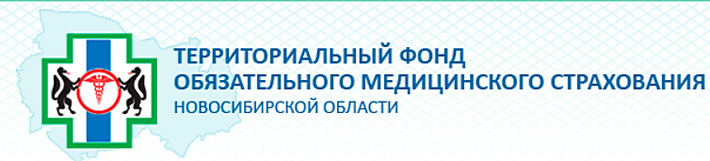 «Могу ли я рассчитывать на бесплатную медицинскую помощь, оказанную вне территории страхования, и кто в этом случае несет расходы?»(Оксана Дмитриева, г. Тогучин)Любой гражданин Российской Федерации, застрахованный по ОМС, может рассчитывать на медицинскую помощь, даже если он находится в другом регионе.При этом неважно, какое место жительства указано в паспорте, — помощь окажут в рамках базовой программы ОМС.Для получения экстренной и неотложной медицинской помощи вне территории страхования необходимо обратиться в медицинскую организацию, предоставляющую медицинскую помощь, по месту временного пребывания с полисом ОМС и документом, удостоверяющим личность.Для получения плановой помощи, если гражданин работает или длительное время проживает не по месту постоянной регистрации, он имеет право прикрепиться к поликлинике по месту временного пребывания без смены страховой медицинской организации.Система обязательного медицинского страхования ввела единый принцип финансирования оплаты за лечение вне территории страхования граждан, и теперь пациенту не нужно думать о том, кто заплатит за его лечение. Территориальный фонд ОМС оплачивает лечение невзирая на то, где его предоставляют. Так что отказ в оказании медицинской помощи иногородним жителям при наличии полиса ОМС и документа, удостоверяющего личность, является неправомерным.Территориальные фонды ОМС осуществляют взаиморасчеты с ТФОМС других регионов и с медицинскими организациями по оплате оказанной медицинской помощи. Объем средств, направляемых на осуществление межтерриториальных расчетов, входит в стоимость Программы госгарантий Российской Федерации и непосредственно в Территориальные программы ОМС каждого субъекта. В этом году финансовое обеспечение медицинской помощи, оказанной застрахованным гражданам Новосибирской области за ее пределами, составляет 2,4 процента от стоимости Территориальной программы ОМС на 2021 год, или 998,4 миллиона рублей. Для обеспечения финансирования Территориальный фонд ОМС Новосибирской области ежегодно планирует в составе нормированного страхового запаса средства на оплату медицинской помощи по межтерриториальным расчетам.Телефон горячей линии ОМС Новосибирской области: 8-800-222-15-15Межтерриториальные расчеты в системе ОМС. – Текст : непосредственный // Советская Сибирь. – 2021, №40 (27769) (06 окт.). – С. 13.Началась рассылка налоговых уведомленийСтартовала ежегодная рассылка налоговых уведомлений для уплаты физическими лицами транспортного и земельного налогов, а также налога на имущество за 2020 год. Налоговое уведомление может быть передано в электронной форме через личный кабинет налогоплательщика или направлено по почте заказным письмом. Что делать, если налогоплательщик не получил налоговое уведомление? Все зависит от причины его недоставки. Уведомление может быть не доставлено почтой, или налогоплательщику предоставлены льготы. Среди возможных причин неполучения уведомления – у налогоплательщика отсутствуют объекты налогообложения, сумма начислений составила меньше 100 рублей или просто нет начислений в этом периоде. УФНС России по Новосибирской области напоминает: если вы должны были получить налоговое уведомление, но оно не поступило, вам следует обратиться в отделение Почты России либо в налоговый орган. Начислений может не быть, если в налоговые органы не поступили сведения из регистрирующих органов (из Росреестра, ГИБДД и др.) о возникновении права собственности на объекты налогообложения. Налогоплательщики обязаны сообщать о таких случаях.Расчет налогов проводится исходя из налоговых ставок, льгот, налоговой базы, повышающих и понижающих коэффициентов и иных характеристик, определяемых для конкретных объектов налогообложения. С информацией о налоговых ставках, налоговых льготах и налоговых вычетах (по всем видам налогов во всех муниципальных образованиях) можно ознакомиться на официальном сайте ФНС России в рубрике «Справочная информация о ставках и льготах по имущественным налогам». Если по мнению налогоплательщика в налоговом уведомлении имеется неактуальная (некорректная) информация об объекте имущества или его владельце (в том числе о периоде владения объектом, налоговой базе, адресе), то для ее проверки и актуализации необходимо обратиться в налоговые органы. Налоги можно уплатить:в электронном виде: через сайт ФНС России с помощью сервиса «Уплата налогов, страховых взносов физических лиц», через Личный кабинет налогоплательщика для физических лиц, а также через приложение для мобильных устройств «Налоги ФЛ»;по платежным документам: через кассы и терминалы кредитных учреждений, в офисах Почты России. На сайте ФНС России налогоплательщик может заплатить не только за себя, но и за других (например, за родственников) через сервис «Уплата налогов за третьих лиц». Налоги также можно уплатить авансом, с помощью Единого налогового платежа. ЕНП – это электронный кошелек, куда можно перечислить деньги для уплаты налога на имущество, земельного налога, транспортного налога и НДФЛ. Средства можно внести через Личный кабинет налогоплательщика для физических лиц, либо с помощью сервиса «Уплата налогов и пошлин», выбрав пункт «Уплата налогов, страховых взносов физических лиц» и соответствующий способ уплаты. При наступлении срока уплаты имущественных налогов (1 декабря) налоговая служба проведет зачет средств из поступившего авансового платежа в счет имущественных налогов и направит сообщение об этом в Личный кабинет налогоплательщика для физических лиц. Подробную информацию по исчислению транспортного и земельного налогов, налога на имущество физические лица могут получить на официальном сайте ФНС России с помощью промо-страницы «Налоговые уведомления 2021», либо обратившись в налоговые инспекции или в контакт-центр ФНС России (тел. 8800-222-22-22). УФНС России по Новосибирской области напоминает, что рассылка налоговых уведомлений и их доставка налогоплательщикам через почтовые отделения пройдет в течение сентября-октября текущего года. Имущественные налоги физическим лицам следует уплатить не позднее 1 декабря 2021 года.Началась рассылка налоговых уведомлений. – Текст : непосредственный // Новосибирский район – территория развития. – 2021, № 42 (383) (20 окт.). – С. 11.Новые возможности капиталаНа сессии Законодательного собрания приняты в первом чтении изменения в региональный закон о социальной поддержке многодетных семей, расширившие возможности областного семейного капитала.Размер областного капитала сегодня составляет 112,3 тысячи рублей. Воспользоваться этой мерой региональной поддержки могут семьи при рождении третьего либо последующего ребенка. Раньше семейный капитал можно было потратить на улучшение жилищных условий, приобретение автомобиля или сельскохозяйственной техники, обучение детей, социальную адаптацию ребенка-инвалида, формирование накопительной части трудовой пенсии родителей. Теперь же, по словам экс-министра труда и социального развития региона Ярослава Фролова (на сессии сложил свои полномочия), на эти деньги можно будет приобрести компьютер и комплектующие к нему, что необходимо при дистанционном обучении. Кроме того, законопроект корректирует расходование средств на ребенка-инвалида.Новые возможности капитала. – Текст : непосредственный // Советская Сибирь. – 2021, №40 (27769) (06 окт.). – С. 5.С поклоном за возраст, с уважением за трудС 1 октября в России началась Декада пожилого человека. В Новосибирском районе сложилась и успешно действует система социальной поддержки людей пенсионного возраста. Это забота о здоровье, возможность обучиться компьютерной грамоте, участвовать в полезных общественных проектах. Льготы и выплаты Большинство льгот и социальных выплат определяются федеральными и региональными законодательными актами. Самая массовая и наиболее востребованная форма поддержки людей пенсионного возраста – льготный проезд на муниципальном автомобильном и электротранспорте. Этой привилегией могут воспользоваться все пенсионеры, а также женщины старше 55 лет и мужчины от 60 лет. Оформление транспортных карт у нас в районе занимается Комплексный центр «Добрыня». Ряд льгот есть у определенной категории пенсионеров. Большое их количество у ветеранов войны, но это тема для отдельного материала. Особые выплаты, например, получают ветераны труда. На учете в Центре социальной поддержки населения района состоят 13 300 граждан, имеющих звания «Ветеран труда» и «Ветеран труда Новосибирской области». Размер ежемесячной выплаты для них составляет 402,82 руб. (в случае отказа от проезда на железнодорожном транспорте пригородного сообщения дополнительно 22,47 руб.). Ветеранам труда компенсируются затраты на коммунальные услуги в размере 50 %. Законом Новосибирской области предусмотрена также компенсация расходов на уплату взноса на капитальный ремонт в многоквартирном доме. Люди старше 70 лет имеют право оплачивать взнос в размере 50%, а старше 80 лет освобождаются от его уплаты, при этом расчет производится с учетом доли права собственности пенсионера. Важно учитывать, что если собственник жилого помещения получает компенсацию расходов на оплату жилого помещения и коммунальных услуг, в расчете которой учитывается взнос на капремонт, то компенсация взноса будет в виде доплаты до размера, предусмотренного данным законом. Все подробности можно узнать в Центре социальной поддержки населения Новосибирского района. Новосибирская область стала одним из немногих субъектов России, законодательно установивших с 2011 года меры социальной поддержки гражданам, потерявшим родителей в годы Великой Отечественной войны. В Новосибирском районе таких льготников 845 человек. Они ежемесячно получают денежную выплату в размере 561,89 руб. Поможет «Добрыня» Льготы и выплаты – это не единственные формы поддержки людей пожилого возраста. Адресную социальную помощь пенсионерам и другим категориям граждан оказывает Комплексный центр социального обслуживание населения «Добрыня». Социальные работники в этом году обслужили на дому 496 человек. С февраля 2020 года в рамках федерального проекта «Старшее поколение» нацпроекта «Демография» Новосибирский район участвует в реализации пилотного проекта по созданию системы долговременного ухода за гражданами пожилого возраста и инвалидами. Работает у нас «Школа родственного ухода», где обучают необходимым медицинским навыкам тех, кто ухаживает за больными, учат организовывать пространство и быт для маломобильных граждан. С начала 2021 года такое обучение прошли 50 человек. Еще одна востребованная услуга – помощь сиделки. Специально обученные люди помогают снять нагрузку с родственников по уходу за лежачими больными. Сиделки контролируют приемы пищи и лекарств, поддерживают гигиену больного, делают уборку, организуют свободное время, делают максимально комфортным проживание человека в привычных условиях. Услуга сиделки предоставляется в будние дни в рабочее время, в вечерние часы и выходные дни привлекаются родственники, друзья, соседи. Так за текущий год 12 обученных специалистов смогли помочь 22 нуждающимся в уходе. С первого января 2021 года на базе центра «Добрыня» создано отделение дневного пребывания людей пожилого возраста и инвалидов. Две группы по 15 человек участвуют в культурно-досуговых и социально-реабилитационных мероприятиях. Тех, кто не может самостоятельно добраться до отделения, привозят на специализированном автомобиле от дома и обратно. Главное – не сидеть дома Старшее поколение оказалась в группе риска из-за пандемии коронавирусной инфекции. Длительный локдаун в 2020 году и ограничительные меры в 2021 году заметно снизили активность людей возраста 65+. Привычный способ общения стали подменять социальные сети и мессенджеры. Изоляция подстегнула пенсионеров к освоению компьютерной грамотности, тем более сейчас есть много курсов. Сегодня большинство людей элегантного возраста прекрасно адаптировались к цифровому миру, умеют пользоваться поисковыми системами и популярными сервисами в Интернете. Почти в каждом поселении работают местные советы ветеранов. В декаду пожилого человека они подготовили самые разные мероприятия для людей серебряного возраста. Самым масштабным по количеству участников станет флэшмоб «Шаги здоровья». 8 октября для людей пожилого возраста организуют тропы здоровья с информационной разметкой о количестве пройденных шагов. Акция пройдет под патронажем социальных и медицинских работников, которые будут контролировать состояние здоровья участников. Серебряные волонтеры на вес золота Активную поддержку пожилым людям оказывают сами пенсионеры – серебряные волонтеры. У нас в районе такие активисты есть в Краснообске. Они прибирают в доме, топят печи, чистят снег, выносят мусор, покупают продукты и лекарства для своих старших товарищей. Вовлечение в полезный труд благотворно влияет на социальное самочувствие самих волонтеров. С каждым годом ряды добровольных помощников растут. Более подробную информацию о льготах и помощи пенсионерам можно получить в Комплексном центре «Добрыня» (тел.: 348-54-90) и Центре социальной поддержки населения Новосибирского района (тел.: 238- 39-55). Подготовила Елена АзароваС поклоном за возраст, с уважением за труд / подготовила Елена Азарова. – Текст : непосредственный // Новосибирский район – территория развития. – 2021, № 40 (381) (06 окт.). – С. 3.Сплошная экономияКакие налоговые льготы положены старшему поколению?Налог на имущество физических лицПенсионеры и люди предпенсионного возраста освобождены от уплаты налога на имущество физлиц за часть недвижимости. Это может быть один объект каждой категории:• жилой дом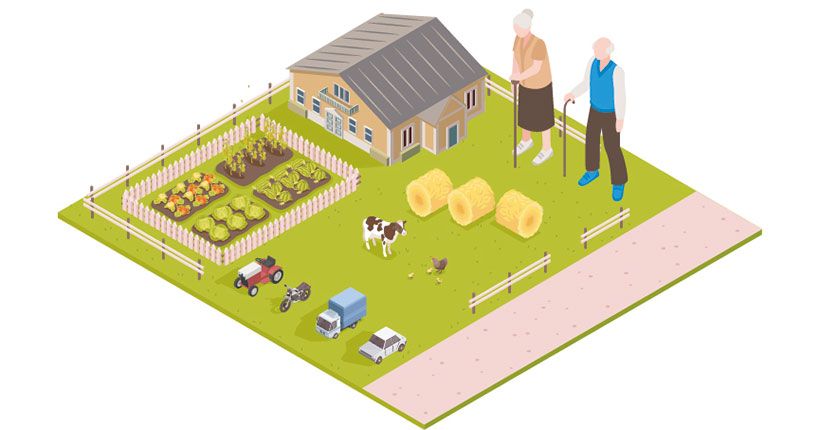 • квартира или комната• гараж или машино-место• хозпростройка площадью не более 50 кв. м на земельном участке для личного подсобного, дачного хозяйства, огородничества, садоводства или индивидуального жилищного строительства.Право на льготу не зависит от количества объектов и места их нахождения на территории Российской Федерации.Земельный налогПри расчёте земельного налога пенсионеры и люди предпенсионного возраста пользуются налоговым вычетом в размере кадастровой стоимости 600 кв. м от общей площади одного земельного участка. Право на льготу не зависит от места нахождения участка, его разрешённого использования и площади.Если площадь земельного участка более 600 кв. м, сумма налога рассчитывается с разницы между кадастровой стоимостью всего земельного участка и стоимостью 600 кв. м этого участка.Транспортный налогСтавка транспортного налога снижена на одно транспортное средство определённого вида для женщин по достижении 55 лет, для мужчин — 60 лет, а также для граждан, которым пенсия назначена ранее этого возраста. В соответствии с региональным законодательством они уплачивают налог:за один легковой и один грузовой автомобили с мощностью двигателя до 150 л. с. включительно в размере 20% от установленных для них законом налоговых ставок;за одно самоходное транспортное средство, машину и механизм на пневматическом и гусеничном ходу — в размере 5% от установленной законом налоговой ставки;за один мотоцикл с мощностью двигателя до 40 л. с. — полное освобождение от транспортного налога.В Новосибирской области при начислении имущественных налогов за 2020 год налоговые льготы получили 141,3 тысячи налогоплательщиков по транспортному налогу, 312,4 тысячи — по земельному налогу, 547,1 тысячи — по налогу на имущество физических лиц.Как получить льготу?Для получения льгот (вычетов) по имущественным налогам Налоговым кодексом Российской Федерации наряду с заявительным порядком установлен и «проактивный формат» — то есть без подачи какого-либо заявления.В частности, пенсионеры и предпенсионеры могут не направлять заявления о предоставлении льгот (вычетов) по земельному налогу и налогу на имущество физических лиц. В этом случае налоговый орган при достижении возраста, дающего право на льготы, самостоятельно применит их на основании сведений, полученных при информационном обмене с Пенсионным фондом России и Росреестром.Формы заявления о предоставлении налоговой льготы и уведомления о выбранном земельном участке, в отношении которого следует применять налоговый вычет, размещены на сайте ФНС России в разделе «Документы».Подать документы можно в любую налоговую инспекцию (кроме специализированных) или в МФЦ, а также направить по почте либо передать в электронной форме через личный кабинет налогоплательщика.Информация о наличии права на льготу по определённому налогу в конкретном муниципальном образовании размещена на сайте ФНС России.Татьяна МАЛКОВА | Иллюстрация Александра ПАВЛОВАМалкова, Т. Сплошная экономия / Татьяна Малкова. – Текст : непосредственный // Ведомости Законодательного Собрания Новосибирской области. – 2021, № 42 (1820) (20 окт.). – С. 14.Учетные записи для детей появятся на «Госуслугах»Новый детский проект на портале gosuslugi.ru обещают запустить уже в 2022 году. Сервис рассчитан на несовершеннолетних россиян, не достигших 14 лет. О том, что на «Госуслугах» появятся подтвержденные детские учетные записи, рассказал министр цифрового развития, связи и массовых коммуникаций РФ Максут Шадаев.  «У нас сейчас очень много сервисов, ориентированных на детей: электронный дневник, доступ к цифровому контенту.  Поэтому до конца года 2022 мы обязательно сделаем возможным получение учетной записи на портале госуслуг для детей, которые не достигли возраста, необходимого для получения паспорта», —  рассказал министр.  Сейчас подтвержденная учетная запись на портале госуслуг недоступна для россиян младше 14 лет.  Воспользоваться теми или иными ресурсами ЕПГУ дети могут или через упрощенную запись, или через профиль родителей.  Оформить полную учетную запись несовершеннолетние могут только после получения паспорта.Подготовила Мария КАНДЕЕВАУчетные записи для детей появятся на «Госуслугах» / подготовила Мария Кандеева. – Текст : непосредственный // Приобская правда. – 2021, № 43 (9797) (27 окт.). – С. 1.